Werkgroepvergaderingen 2012 		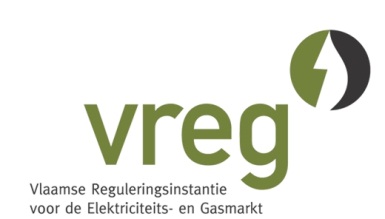 WERKGROEP NETBEHEER EN DECENTRALE PRODUCTIE12/11/2012
Presentatie VREG
Presentatie FEBEG
Presentatie ODE Vlaanderen10/9/2012
Presentatie VREG
Presentatie Netbeheerder
Verslag
Studie "Onthaalcapaciteit decentrale productie in Vlaanderen 2011-2020"
 11/06/2012
Agenda:
1. Verslag 12/03/2012
2. Status fase 2 studie 'Onthaalcapaciteit'
3. Bespreken wijzigingen C10/11 - TRDE en verdere acties:
     - Problemen met decentrale productie op LS
     - Congestie op MS
4. Varia
Presentatie VREG / Verslag

12/03/2012
Agenda:
1. Problemen met decentrale productie op LS
2. Status allocatie per timeframe, congestie op MS
3. Status fase 2 studie Onthaalcapaciteit
4. Varia
Presentatie VREG / Presentatie Infrax / Verslag>> Overzicht werkgroepvergaderingen 2011 
>> Overzicht werkgroepvergaderingen 2010
WERKGROEP MARKTWERKING EN CONSUMENTEN08/10/2012
Agenda:
1. Goedkeuring verslag 10/09/2012
2. Toelichting door de netbeheerders bij het (tussentijds) eindrapport van de energiebesparingstesten in het kader van het project Leest/Hombeek. (presentatie en volledig rapport)
3. VariaPresentatie
Verslag

10/9/2012
Presentatie VREG 
Verslag (Het verslag is geüpdatet ten gevolge van een opmerking uit de Werkgroep Markt van 8 oktober 2012)

Communicatie van de netbeheerders: 
-    Ontwerp brochure slimme meter Eandis
-    Gebruiksaanwijzing slimme meter Infrax
Ontwerp brochure slimme meters Infrax
-    Ontwerp flyer zonnepanelen Eandis
-    Presentatie infoavond Infrax
-    Brief plaatsing meter Eandis

Antwoord België (ENOVER) aan Europa ivm KBA 

Capgemini Consulting - Etude portant sur la mise en œuvre des compteurs intelligents, leurs fonctionnalités ainsi que leurs coûts et bénéfices en Wallonie, juin 2012
Capgemini Consulting - Fonctionnalités potentielles des compteurs intelligents pour le marché de distribution de l’énergie bruxellois, mai 2011
PwC - Opportunité du comptage intelligent en Région de Bruxelles-Capitale, février 2012

11/06/2012Agenda:1. Goedkeuring verslag
2. Datamodellen en privacy in andere EU-lidstaten
3. Stand van zaken commissie Energie, stuurgroep rond piloot en TF privacy
4. EED
5. VariaPresentatie VREG/ Verslag16/04/2012
Agenda:
1. Goedkeuring verslag
2. KBA - Europese aanbevelingen
3. KBA - vragen en antwoorden
4. Verdere stappen
5. Energy efficiency directive
6. VariaPresentaties: presentatie VREG 20120416
Documenten: Cijfers KBA; Smart grid recommendations; KBA Brussel ; 
                       Study on key functionalities of smart meters in the Brussels' (energy) distribution market; 
                       Potentiële functionaliteiten van intelligente meters in de Brusselse (energie) distributie markt 
                       NIEUWE VERSIE: Levend document vragen - antwoorden KBA
Verslag:          Verslag 2012041613/02/2012Agenda:
1. Resultaten enquête 2011 (deel slimme meters)
2. Project slimme meters Ierland (Smart Meter Ireland/UK) - levend document (inbreng over andere projecten of lessen die we kunnen trekken uit studies in binnen- en buitenland aangebracht door werkgroepleden is altijd welkom)
3. Status Atrias - te bevestigen
4. VariaPresentaties: VREG, Atrias
Verslag